Салон тканей и штор «Домино»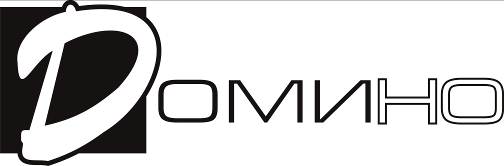 Ткани для штор, одежды, мебели и постельного бельяСпецификация на ткань ПоплинИндивидуальный предприниматель Шевченко Людмила Семеновна ИНН 230906306440, ОГРНИП 305230934700056 от 13 декабря 2005г., ИФНС России №3 по г.Краснодару350020, г.Краснодар, ул.Коммунаров, д.266, литер Ж, тел./факс: +7-861-22-69-349, тел.моб.:+7-960-495-10-55 E_mail:domino1@inbox.ruwww.domino-salon.ruПроизводительQUORUM s.r.l (Италия)QUORUM s.r.l (Италия)QUORUM s.r.l (Италия)QUORUM s.r.l (Италия)QUORUM s.r.l (Италия)Применение Постельное белье, нательное белье, пижамы и ночные сорочки, униформу, одежду для занятий спортом, летнюю одежду (платья, мужские рубашки, блузки, халаты, сарафаны), шторы, кухонный текстиль (салфетки, прихватки, полотенца).Вещи, сшитые из нее, отличаются мягкостью полотна, приятны на ощупь и очень красивы. Эта ткань возникла много столетий тому назад, но до сих пор она востребована и очень популярна.Постельное белье, нательное белье, пижамы и ночные сорочки, униформу, одежду для занятий спортом, летнюю одежду (платья, мужские рубашки, блузки, халаты, сарафаны), шторы, кухонный текстиль (салфетки, прихватки, полотенца).Вещи, сшитые из нее, отличаются мягкостью полотна, приятны на ощупь и очень красивы. Эта ткань возникла много столетий тому назад, но до сих пор она востребована и очень популярна.Постельное белье, нательное белье, пижамы и ночные сорочки, униформу, одежду для занятий спортом, летнюю одежду (платья, мужские рубашки, блузки, халаты, сарафаны), шторы, кухонный текстиль (салфетки, прихватки, полотенца).Вещи, сшитые из нее, отличаются мягкостью полотна, приятны на ощупь и очень красивы. Эта ткань возникла много столетий тому назад, но до сих пор она востребована и очень популярна.Постельное белье, нательное белье, пижамы и ночные сорочки, униформу, одежду для занятий спортом, летнюю одежду (платья, мужские рубашки, блузки, халаты, сарафаны), шторы, кухонный текстиль (салфетки, прихватки, полотенца).Вещи, сшитые из нее, отличаются мягкостью полотна, приятны на ощупь и очень красивы. Эта ткань возникла много столетий тому назад, но до сих пор она востребована и очень популярна.Постельное белье, нательное белье, пижамы и ночные сорочки, униформу, одежду для занятий спортом, летнюю одежду (платья, мужские рубашки, блузки, халаты, сарафаны), шторы, кухонный текстиль (салфетки, прихватки, полотенца).Вещи, сшитые из нее, отличаются мягкостью полотна, приятны на ощупь и очень красивы. Эта ткань возникла много столетий тому назад, но до сих пор она востребована и очень популярна.Потребительские свойствахорошо сохраняет тепло;отлично впитывает влагу;легко пропускает воздух;приятна телу;высокая прочность материала;гладкая структура полотна;мягкий и нежный на ощупь;экологически чистый материал;не является аллергеном;вещи, сшитые из поплина, хорошо держат форму и долговечны в носке;не растягивается, не скатывается, не деформируется и не теряет яркость цвета после стирки, сушки, глажки;хорошо поддается шитью, крою, окрашиванию;выдерживает большое количество стирок;относительно невысокая стоимость материала.хорошо сохраняет тепло;отлично впитывает влагу;легко пропускает воздух;приятна телу;высокая прочность материала;гладкая структура полотна;мягкий и нежный на ощупь;экологически чистый материал;не является аллергеном;вещи, сшитые из поплина, хорошо держат форму и долговечны в носке;не растягивается, не скатывается, не деформируется и не теряет яркость цвета после стирки, сушки, глажки;хорошо поддается шитью, крою, окрашиванию;выдерживает большое количество стирок;относительно невысокая стоимость материала.хорошо сохраняет тепло;отлично впитывает влагу;легко пропускает воздух;приятна телу;высокая прочность материала;гладкая структура полотна;мягкий и нежный на ощупь;экологически чистый материал;не является аллергеном;вещи, сшитые из поплина, хорошо держат форму и долговечны в носке;не растягивается, не скатывается, не деформируется и не теряет яркость цвета после стирки, сушки, глажки;хорошо поддается шитью, крою, окрашиванию;выдерживает большое количество стирок;относительно невысокая стоимость материала.хорошо сохраняет тепло;отлично впитывает влагу;легко пропускает воздух;приятна телу;высокая прочность материала;гладкая структура полотна;мягкий и нежный на ощупь;экологически чистый материал;не является аллергеном;вещи, сшитые из поплина, хорошо держат форму и долговечны в носке;не растягивается, не скатывается, не деформируется и не теряет яркость цвета после стирки, сушки, глажки;хорошо поддается шитью, крою, окрашиванию;выдерживает большое количество стирок;относительно невысокая стоимость материала.хорошо сохраняет тепло;отлично впитывает влагу;легко пропускает воздух;приятна телу;высокая прочность материала;гладкая структура полотна;мягкий и нежный на ощупь;экологически чистый материал;не является аллергеном;вещи, сшитые из поплина, хорошо держат форму и долговечны в носке;не растягивается, не скатывается, не деформируется и не теряет яркость цвета после стирки, сушки, глажки;хорошо поддается шитью, крою, окрашиванию;выдерживает большое количество стирок;относительно невысокая стоимость материала.Код:6412Вес: 115г/м2Вес: 115г/м2Ширина140 см.140 см.140 см.140 см.140 см.МатериалОсноваОсноваНаполнениеНаполнениеНаполнениеМатериал100%  хлопок100%  хлопок100%  хлопок100%  хлопок100%  хлопокУход за тканьюВ уходе эта ткань очень неприхотлива. Стирать ее можно в воде до 60 градусов, но и при температуре до 40 градусов этот материал отлично отстирывается. Если загрязнения сильные, то допустимо вываривание. В машинке эту процедуру выполняют на режиме 90 градусов. Машинная стирка допускает отжим на максимальных оборотах. Сушить поплин рекомендуется на свежем воздухе в затененном месте. Структура ткани такова, что полотно практически не мнется и гладить его нет необходимости. Если же из поплина сшиты предметы одежды, то гладят их на режиме «хлопок» (до 110 градусов).В уходе эта ткань очень неприхотлива. Стирать ее можно в воде до 60 градусов, но и при температуре до 40 градусов этот материал отлично отстирывается. Если загрязнения сильные, то допустимо вываривание. В машинке эту процедуру выполняют на режиме 90 градусов. Машинная стирка допускает отжим на максимальных оборотах. Сушить поплин рекомендуется на свежем воздухе в затененном месте. Структура ткани такова, что полотно практически не мнется и гладить его нет необходимости. Если же из поплина сшиты предметы одежды, то гладят их на режиме «хлопок» (до 110 градусов).В уходе эта ткань очень неприхотлива. Стирать ее можно в воде до 60 градусов, но и при температуре до 40 градусов этот материал отлично отстирывается. Если загрязнения сильные, то допустимо вываривание. В машинке эту процедуру выполняют на режиме 90 градусов. Машинная стирка допускает отжим на максимальных оборотах. Сушить поплин рекомендуется на свежем воздухе в затененном месте. Структура ткани такова, что полотно практически не мнется и гладить его нет необходимости. Если же из поплина сшиты предметы одежды, то гладят их на режиме «хлопок» (до 110 градусов).В уходе эта ткань очень неприхотлива. Стирать ее можно в воде до 60 градусов, но и при температуре до 40 градусов этот материал отлично отстирывается. Если загрязнения сильные, то допустимо вываривание. В машинке эту процедуру выполняют на режиме 90 градусов. Машинная стирка допускает отжим на максимальных оборотах. Сушить поплин рекомендуется на свежем воздухе в затененном месте. Структура ткани такова, что полотно практически не мнется и гладить его нет необходимости. Если же из поплина сшиты предметы одежды, то гладят их на режиме «хлопок» (до 110 градусов).В уходе эта ткань очень неприхотлива. Стирать ее можно в воде до 60 градусов, но и при температуре до 40 градусов этот материал отлично отстирывается. Если загрязнения сильные, то допустимо вываривание. В машинке эту процедуру выполняют на режиме 90 градусов. Машинная стирка допускает отжим на максимальных оборотах. Сушить поплин рекомендуется на свежем воздухе в затененном месте. Структура ткани такова, что полотно практически не мнется и гладить его нет необходимости. Если же из поплина сшиты предметы одежды, то гладят их на режиме «хлопок» (до 110 градусов).Уход за тканьюГлажкаГлажкаГлажкаГлажкаГлажкаУход за тканьюТемператураПарПарДавление утюгаОсобенностиУход за тканью110 градусовпар в небольшом количествепар в небольшом количествеобычноенужно увлажнениеМетров в рулонеДо 60До 60До 60До 60До 60Обрезка краяКрай обрезан под прямым угломКрай обрезан под прямым угломКрай обрезан под прямым угломКрай обрезан под прямым угломКрай обрезан под прямым угломУпаковкаТкань намотана на картонный ролл диаметром 50мм. (2 дюйма)и упакована в полиэтиленовый  мешокТкань намотана на картонный ролл диаметром 50мм. (2 дюйма)и упакована в полиэтиленовый  мешокТкань намотана на картонный ролл диаметром 50мм. (2 дюйма)и упакована в полиэтиленовый  мешокТкань намотана на картонный ролл диаметром 50мм. (2 дюйма)и упакована в полиэтиленовый  мешокТкань намотана на картонный ролл диаметром 50мм. (2 дюйма)и упакована в полиэтиленовый  мешок